Këshilli Gjyqësor i Kosovës, duke u mbështetur në nenin 108, paragrafi 6, nën-paragrafi 1, të Kushtetutës së Republikës së Kosovës, nenin 7 paragrafi.1.24, nenin 8, paragrafët 1, 2 dhe 6, nenin 9, pargrafi 1, nenin 12, paragrafët 1 dhe 6, nenin 13, paragrafët 1, 3 dhe 4 të Ligjit për Këshillin Gjyqësor të Kosovës (Nr. 06/L-055), dhe nenin 10 paragrafi 3 të Rregullores mbi Organizimin dhe Aktivitetet e Këshillit Gjyqësor të Kosovës , në mbledhjen e mbajtur më datën _________2019, miraton këtë:RREGULLORE PËR PROCEDURËN DHE KRITERET E ZGJEDHJES SË ANËTARËVE TË KËSHILLIT GJYQËSOR TË KOSOVËS NGA GJYQËSORINeni 1Qëllimi dhe fushëveprimi1.1. Kjo Rregullore përcakton kriteret dhe procedurën për zgjedhjen e anëtarëve të Këshillit Gjyqësor të Kosovës nga gjyqësori.1.2. Kjo Rregullore zbatohet konkretisht ndaj gjyqtarëve që marrin pjesë në procedurën e zgjedhjes për anëtarë të Këshillit Gjyqësor të Kosovës nga gjyqësori. Neni 2 Përkufizimet2.1. Përkufizimet e përdorura në këtë Rregullore kanë këtë kuptim:2.1.1. Ligji - nënkupton Ligjin për Këshillin Gjyqësor të Kosovës; 2.1.2. Këshilli – nënkupton Këshillin Gjyqësor të Kosovës siç është përcaktuar në Ligjin për Këshillin Gjyqësor të Kosovës;2.1.3. Komisioni - nënkupton trupën ad hoc të themeluar nga Këshilli që bën vlerësimin e plotësimit të kritereve  të kandidatëve gjyqtarë, administron dhe mbikqyrë mbarëvajtjen e proceduarve të zgjedhjes, bën certifikimin dhe shpalljen rezultatit të zgjedhjes për zgjedhjen anëtarëve të Këshillit nga gjyqësori.2.1.4. Tubimi zgjedhor - nënkupton tubimin e gjyqtarëve të të gjitha gjykatave për të zgjedhur kandidatët gjyqtarë për anëtarë të Këshillit nga gjyqësori.Neni 3Parimet e përgjithshme të përfaqësimit në KëshillPërfaqësimi në Këshill duhet të pasqyrojë natyrën shumetnike dhe parimet e barazisë gjinore siç janë të mishëruara në Kushtetutën e Republikës së Kosovës, marrëveshjet dhe instrumentet ndërkombëtare të të drejtave dhe lirive të njeriut, si dhe në ligjet e aplikueshme në Republikën e Kosovës.Neni 4 Mandati dhe mënyra e përfaqësimit të anëtarëve të gjyqësorit në përbërjen e Këshillit4.1. Anëtarët e Këshillit të zgjedhur nga gjyqësori kanë mandat pesë (5) vjeçar, pa të drejtë rizgjedhjeje.  4.2. Shtatë (7) anëtarë të Këshillit duhet të jenë gjyqtarë të zgjedhur nga anëtarët e gjyqësorit, sipas shpërndarjes si në vijim: 4.2.1. dy (2) gjyqtarë të Gjykatës Supreme; 4.2.2. dy (2) gjyqtarë të Gjykatës së Apelit; 4.2.3. tre (3) gjyqtarë të Gjykatave Themelore.Neni 5Kriteret për zgjedhjen e kandidatëve gjyqtarë për anëtarë të Këshillit nga gjyqësori5.1. Kandidatët gjyqtarë të cilët kandidojnë për anëtarë të Këshillit nga gjyqësori, duhet t’i plotësojnë  kriteret e domosdoshme për zgjedhje si në vijim:5.1.1. Kandidatët gjyqtarë duhet të jenë gjyqtarë të emëruar me mandat të përhershëm;5.1.2. Ndaj kandidatëve gjyqtarë nuk duhet të ketë të shqiptuar ndonjë masë disiplinore, me përjashtim të masës disiplinore të qortimit;5.1.3. Kandidatët gjyqtarë nuk duhet të të jenë të dënuar për vepër penale me përjashtim të veprave penale të kryera nga pakujdesia;5.1.4. Duhet të kenë kualifikime dhe ekspertizë profesionale.5.2. Kryetarët e gjykatave nuk mund të kandidojnë për anëtarë të Këshillit nga gjyqësori. Përjashtimisht, kjo është e mundur në rast se kryetarët e gjykatave ofrojnë dorëheqje brenda afatit prej 3 (tri) ditëve nga momenti i shpalljes së vendit të lirë të anëtarit të Këshillit nga gjyqësori. Kryetarët e gjykatave mënjehërë duhet ta njoftojnë Këshillin lidhur me dorëheqjen, i cili duhet ta thërrasë një mbledhje të jashtëzakonshme për të vendosur lidhur me dorëheqjen. Neni 6Shpallja e pozitave të lira për anëtarë të Këshillit nga gjyqësori6.1. Këshilli duhet të shpallë pozitë të lirë për anëtarë të Këshillit nga gjyqësori në këto raste dhe sipas këtyre procedurave.6.2.	Këshilli duhet të fillojë procedurën për zgjedhjen e anëtarëve të Këshillit nga gjyqësori tre (3) muaj para skadimit të mandatit të rregullt të anëtarëve, dhe për rrethanat si në vijim:6.2.1. në rast të pushimit të statusit mbi të cilin bazohet emërimi i anëtarit; 6.2.2. në rast të skadimit të mandatit;6.2.3. në rast të arritjes së moshës së pensionimit;6.3. Këshilli duhet të fillojë procedurën për zgjedhjen e anëtarëve të Këshillit nga gjyqësori jo më vonë se pesëmbëdhjetë (15) ditë nga dita kur pozita është bërë efektivisht e lirë, dhe për rrethanat si në vijim:6.3.1. në rast të vdekjes;6.3.2. në rast të humbjes së zotësisë për veprim për më shumë se tre (3) muaj për shkaqe mjekësore të vërtetuara;6.3.3. në rast të dështimit të vazhduar për të marrë pjesë në veprimtaritë e Këshillit për më gjatë se tre (3) muaj;6.3.4. në rast të dorëheqjes, duke i ofruar Këshillit njoftim paraprak prej tridhjetë (30) ditësh;6.3.5. në rast se është dënuar për vepër penale me përjashtim të veprave penale të kryera nga pakujdesia.6.4. Para shpalljes së pozitave të lira, Këshilli bën vlerësimin e përbërjes aktuale të vet në pikëpamje të përfaqësimit gjinor. Nëse Këshilli gjen se ka nënpërfaqësim gjinor në përbërjen e vet, atëherë shpallja për pozitë të lirë bëhet për kandidatët gjyqtarë nga gjinia e nënpërfaqësuar.Neni 7E drejta e nominimit të kandidatëve gjyqtarë për anëtarë të Këshillit nga gjyqësori7.1. Në parim të gjithë gjyqtarët e gjykatave të Kosovës kanë të drejtë të kandidojnë për anëtarë të Këshillit nga gjyqësori, me kusht që plotësojnë kriteret ligjore dhe kërkesat sipas nenit 5 të kësaj Rregulloreje. 7.2. Nëse pozita e lirë për anëtarë të Këshillit duhet të plotësohet me kandidatë gjyqtarë nga gjyqësori, nominimi do të bëhet si në vijim:7.2.1. Kandidatët gjyqtarë kanë të drejtë të nominojnë veten për zgjedhjen anëtarë të Këshillit nga gjyqësori;7.2.2. Kandidatët gjyqtarë mund të nominohen nga një gjyqtar apo grup i gjyqtarëve për zgjedhjen anëtarë të Këshillit nga gjyqësori;Neni 8 Procedura e aplikimit të kandidatëve gjyqtarë për anëtarë të Këshillit nga gjyqësori8.1. Për të aplikuar, kandidatët gjyqtarë duhet të paraqesin dëshmitë e nevojshme të plotësimit të kritereve për të mbështetur kandidaturën për anëtarë të Këshillit nga gjyqësori.8.2. Kandidatët gjyqtarë për të aplikuar për anëtarë të Këshilit nga gjyqësori duhet që në afat prej 15 ditësh nga dita e shpalljes së pozitës së lirë, të paraqesin dëshmitë e plotësimit të kritereve sipas Ligjit dhe kërkesave sipas nenit 5 të kësaj Rregulloreje.  8.3. Kandidatët gjyqtarë dëshmitë e plotësimit të kritereve për anëtarë të Këshillit nga gjyqësori duhet t’i dorëzojnë në zyrën e Sekretariatit të Këshillit.Neni 9Procedura e vlerësimit të plotësimit të kritereve të kandidatëve 9.1. Këshilli pas shpalljes së pozitës së lirë themelon një Komision ad hoc të përbërë nga tre anëtarë të vet dhe dy gjyqtarë që nuk kandidojnë në procesin zgjedhor për anëtarë të Këshillit nga gjyqësori. 9.2. Pas pranimit të emrave të të nominuarve Komisioni harton listën me të gjithë kandidatët gjyqtarë të nominuar dhe në afat prej pesë (5) ditëve bën vlerësimin e plotësimit të kritereve dhe harton një raport me shkrim rreth përshtatshmërisë së kandidatëve sipas kërkesave ligjore dhe kërkesave të nenit 5 të kësaj Rregulloreje.9.3. Emrat e kandidatëve gjyqtarë të nominuar të cilët kanë kaluar vlerësimin e plotësimit të kritereve duhet t’u komunikohen për njoftim gjykatave përkatëse. 9.4. Në rast se asnjëri nga kandidatët gjyqtarë të nominuar nuk e kalon vlerësimin e plotësimit të kritereve, atëherë procedura e nominimit do të përsëritet me kandidatë  tjerë.Neni 10Procedura për mbajtjen e tubimit zgjedhor për zgjedhjen e anëtarëve të Këshillit nga gjyqësori10.1. Këshilli përcakton një ditë dhe orar të përshtatshëm për mbajtjen e tubimit zgjedhor nëpër gjykata për zgjedhjen e anëtarëve të Këshillit nga gjyqësori.10.2. Kuorumi për mbajtjen e tubimit zgjedhor konsiderohet i plotësuar nëse në tubimin zgjedhor marrin pjesë shumica e thjeshtë e të gjithë gjyqtarëve të gjyqësorit.10.3. Këshilli, sipas nevojës, do të caktojë një disa komisione të përbëra prej tre (3) anëtarve që të menaxhojnë procesin e votimit nëpër gjykata. 10.4. Kandidatët gjyqtarë do të konsiderohen të zgjedhur anëtarë të Këshillit nga gjyqësori, në rast se kanë marrë më shumë vota sesa kandidatët tjerë që kandidojnë për atë pozitë. Në rast të votave të barabarta, do të organizohet edhe një raund votimi vetëm me kandidatët që kanë arritur rezultat të barabartë të votave.10.4. Procedura e zhvillimit të tubimit zgjedhor do të jetë subjekt i rregullimit nga ana e Këshillit përmes një udhëzuesi të veçantë. Neni 11Mandati i Komisionit në procesin e zgjedhor 11.1. Mandati i Komisionit shtrihet në vlerësimin e plotësimit të kritereve të kandidatëve gjyqtarë, administrimin dhe mbikqyrjen e mbarëvajtjes së proceduarve dhe aktiviteteve zgjedhjore, certifikimin dhe shpalljen rezultatit  zgjedhor për zgjedhjen e anëtarëve të Këshillit nga gjyqësori.11.2. Komisioni është përgjegjës për administrimin dhe mbikëqyrjen e gjithmbarshme të aktiviteteve rreth zgjedhjes së anëtarëve të Këshillit nga gjyqësori në bazë të këtyre procedurave dhe veprimeve. 11.3. Komisioni, do të jetë përgjegjës, por nuk do të kufizohet në këto veprime:11.3.1. Të bëjë vlerësimin e plotësimit të kritereve të kandidatëve gjyqtarë; 11.3.2. Të dizajnojë dhe miratojë formatin e materialit zgjedhor; 11.3.3. Të autorizojë stafin përkatës administrativ të Këshillit për t'i ndihmuar rreth administrimit efektiv të tubimit zgjedhor;  11.3.4. Të hartojë, mbikqyrë dhe mirëmbajë listën e gjyqtarëve që do të marrin pjesë në tubimin zgjedhor;  11.3.5. Të shpallë rezultatin zgjedhor, urdhërojë/propozojë përsëritjen e procesit zgjedhor dhe certifikojë rezultatin zgjedhor; 11.3.6. Të raportojë për procesin dhe rezultatin zgjedhor; 11.3.7. Të ndërmarrë dhe kryejë veprime tjera të përshtatshme për administrimin dhe mbikqyrjen e gjithmbarshme të procesit zgjedhor. Neni 12ShfuqizimiKjo Rregullore shfuqizon shprehimisht Rregulloren Nr. 02/2015 mbi Zgjedhjen e Anëtarëve të Këshillit Gjyqësor nga Gjyqësori, si dhe Rregulloren Nr. 17/2015 për Ndryshimin dhe Plotësimin e Rregullores (02/2015) për Zgjedhjen e Anëtarëve të Këshillit Gjyqësor nga Gjyqësori, si dhe dispozitat tjera që në pikëpamje lëndore bijnë ndesh me këtë Rregullore. Neni 13Hyrja në fuqi Kjo Rregullore hyn në fuqi në ditën e nënshkrimit.                                                                                                       Skender Çoçaj,  							Kryesues i Këshillit Gjyqësor të Kosovës                                                                                                     Prishtinë, më datë ___________	                                  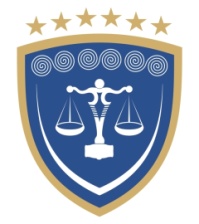 REPUBLIKA E KOSOVËSREPUBLIKA KOSOVA – REPUBLIC OF KOSOVOKËSHILLI GJYQËSOR I KOSOVËSSUDSKI SAVET KOSOVA - KOSOVO JUDICIAL COUNCIL